</svg>
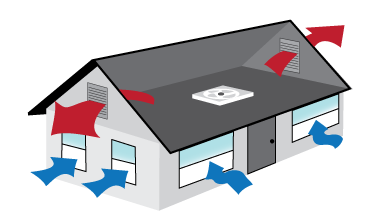 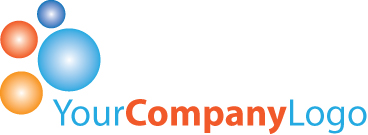 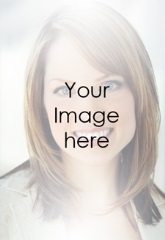 